Première partie :  As-tu été attentif ?                          /21A) Chronologie …Retrouve les événements correspondants aux dates suivantes :1909 :1960 :1885 :	/3B) Dresse un tableau de comparaison concernant les points positifs et les points      négatifs de la colonisation du Congo. (3 critères de comparaison)           /6Sur une feuille quadrilléeC) Vrai ou faux : côtation à l’américaine  (+2 : bonne réponse, 0 : Pas de réponse, -1 : mauvaise réponse !!!)                                                                                                                                  /10D) Définition : rédige les définitions des mots suivants :                          /2Evolués : ………………………………………………………………………………………………………………………………………….Chicotte : ……………………………………………………………………………………………………………………………………….Le célèbre album d'Hergé a été la cible d'une action d'une association, lundi 8 décembre, à la Fnac des Halles, à Paris. Des autocollants «relents racistes, peut nuire à la santé mentale» leur ont été apposés.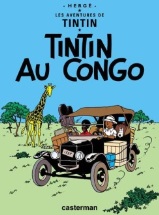 Tintin au Congo est de nouveau dans le collimateur d'un collectif antiracisme. Lundi 8 décembre, plusieurs membres du Groupe d'intervention contre le racisme se sont rendus à la Fnac des Halles, au centre de Paris, afin d'apposer des autocollants sur des albums de la bande dessinée d'Hergé. Reprenant le logo avertissant de la nature toxique d'un produit, avec une tête de mort dans un triangle jaune cerclé de noir, les stickers mentionnaient «Produit toxique, relents racistes, peut nuire à la santé mentale».Le Groupe d'intervention contre le racisme, qui compte une cinquantaine de membres, souhaite interpeller le public «au moment des fêtes, moment où l'on vend le plus d'albums pour la jeunesse», a indiqué au quotidien 20 Minutes le porte-parole Louis-Georges Tin, également président du Conseil représentatif des associations noires (CRAN). Selon ses propos, Tintin au Congo est un «ouvrage raciste et subtilement négationniste».Le Groupe d'intervention contre le racisme prend en exemple la préface avertissant du caractère de «propagande coloniale» de l'ouvrage ajoutée dans les éditions britanniques. Une décision qui n'a pas été élargie au territoire français. En 2012, le CRAN avait demandé une première fois aux éditions Casterman et à la société Moulinsart, réunissant les ayants droit d'Hergé, à ce que l'album Tintin au Congo soit publié accompagné d'une introduction avertissant les (jeunes) lecteurs du caractère «raciste et colonialiste» de la bande dessinée, écrite en 1930.Rien n'a cependant été fait dans ce sens. Les éditions Casterman et la société Moulinsart ont en effet pu se reposer sur une décision de la justice belge, prononcée en décembre 2012. La cour d'appel de Bruxelles avait confirmé que Tintin au Congo ne contenait pas de propos racistes. La bande dessinée n'est pas une œuvre «méchante», «Hergé s'est borné à réaliser une œuvre de fiction dans le seul but de divertir ses lecteurs. Il y pratique un humour candide et gentil», précisait le jugement. La bande dessinée a donc pu continuer à être vendue et diffusée librement.Retiré des librairies britanniques depuis 2007L'affaire remonte à 2007, lorsque la lorsque la Commission pour l'égalité des races, une association anglaise, avait assuré que cet album de Hergé contenait des «préjugés raciaux hideux». Elle avait alors demandé aux librairies britanniques de retirer Tintin au Congo de leurs rayons. La même année, le citoyen congolais et résidant belge Bienvenu Mbutu Mondondo avait porté plainte en Belgique contre la société Moulinsart. Il accusait également la bande dessinée de porter un message raciste.La société Moulinsart, visée par sa plainte, s'était étonnée de voir cette polémique ressurgir alors qu‘Hergé, maintes fois attaqué dans les années 1960 sur sa vision du Congo, s'était déjà publiquement justifié en déclarant qu'il s'agissait d'une œuvre de jeunesse et qu'il fallait tenir compte du contexte historique.Rédige une question concernant cet article :…………………………………………………………………………………………. ?Une bande dessinée revisitéeAu lendemain de la seconde guerre mondiale, sans se renier, le dessinateur Hergé corrige ses albums et rectifie parfois le tir. Ainsi, il dénationalise son héros dans ses aventures au Congo. De moins en moins Belge, le jeune reporter est de plus en plus Européen.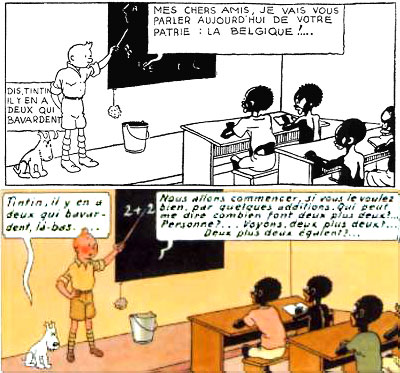 Doc.1 :Edition1931Edition 1946Dresse un tableau de comparaison concernant les deux illustrations ci-dessus qui proviennent des deux éditions de « Tintin au Congo » en mettant en avant les éléments vus en classe. Critique le document 2 selon la méthode vue en classe (utilise le doc3)L’extrait ci-dessous provient d'un manuel scolaire des frères de Saint-Gabriel, au Congo belge, en 1937 et vaut sans doute toutes les explications. Il est important de savoir que cet ouvrage était rédigé en lingala, la langue vernaculaire la plus usitée au Congo. Il s'agit ici d'une leçon intitulée "Congolais":"Le Congo est un grand pays renfermant la forêt et des eaux. Dieu y a mis beaucoup de bêtes pour nourrir les hommes. Les Noirs vivent au Congo. Jadis ils étaient des sauvages, mais actuellement leur intelligence s'est développée, rapidement. Nous remarquons que beaucoup d'argent sort des mains des travailleurs. Quelques Noirs sont capables de s'acheter un vélo ou une machine à coudre.
Mais la richesse de la terre est vaine devant Dieu. Les prêtres sont arrivés chez les Noirs pour apprendre aux sauvages la foi en Dieu. Beaucoup de Noirs se sont convertis à leur enseignement. Voilà pourquoi nous rencontrons de nombreux bons chrétiens au Congo.
Les prêtres soignent L'âme des Noirs ; des médecins soignent le corps des malades. A dire vrai, la terre du Congo est en train de progresser sur la voie de l'éducation. Nous rendons grâce à Dieu pour avoir envoyé des Belges dans notre pays."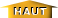 PropositionVrai ou Faux ?Le chef d’état du Congo en 1970 était Mobutu.Kinshasa fut la première capitale du Zaire.Avant 1960, le Zaire s’appelait déjà RD Congo.Kabila a pris le pouvoir au Congo en 1997.Le premier chef d’état de la RF du Congo fut Kasavubu.